Lesson 13: Encontremos el área de algunas figurasStandards AlignmentsTeacher-facing Learning GoalsCalculate the area of ungridded figures made of rectangles using multiplication and addition.Student-facing Learning GoalsEncontremos el área de algunas figuras.Lesson PurposeThe purpose of this lesson is for students to calculate the area of ungridded figures made of rectangles using multiplication and addition.Students continue to find the area of figures composed of rectangles by decomposing them into non-overlapping rectangles. In this lesson, the square tiling is slowly removed to focus students on multiplying side lengths to find area.Access for: Students with DisabilitiesEngagement (Activity 1) English LearnersMLR7 (Activity 2)Instructional RoutinesNumber Talk (Warm-up)Lesson TimelineTeacher Reflection QuestionThis lesson is designed to help students shift toward multiplying to find areas, rather than by counting unit squares. Did you see this shift in students' strategies? What questions could you ask students about their strategies to help them make that shift if they are still counting frequently?Cool-down(to be completed at the end of the lesson)  5minEncuentra el áreaStandards AlignmentsStudent-facing Task StatementEncuentra el área de esta figura. Explica o muestra tu razonamiento.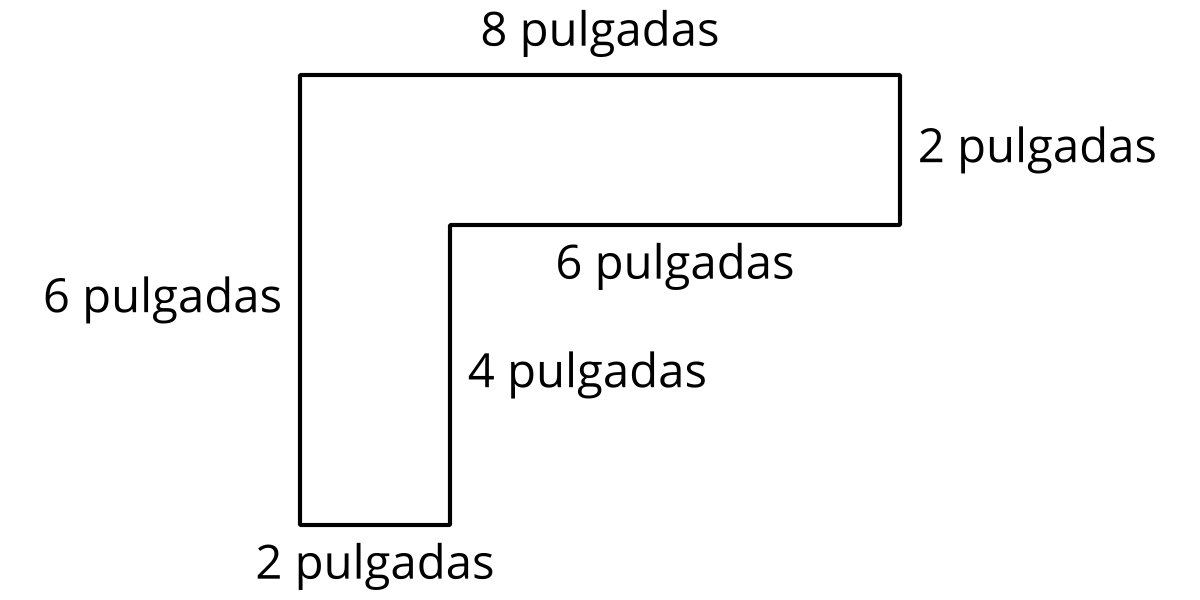 Student Responses24 square inches. Sample response: I saw two rectangles making an L shape. I multiplied  to find the area of the top rectangle and  to find the area of the bottom rectangle. I added 16 and 8 to find the area of the whole figure.Addressing3.MD.C.7.d, 3.NBT.A.2Warm-up10 minActivity 120 minActivity 215 minLesson Synthesis10 minCool-down5 minAddressing3.MD.C.7.d